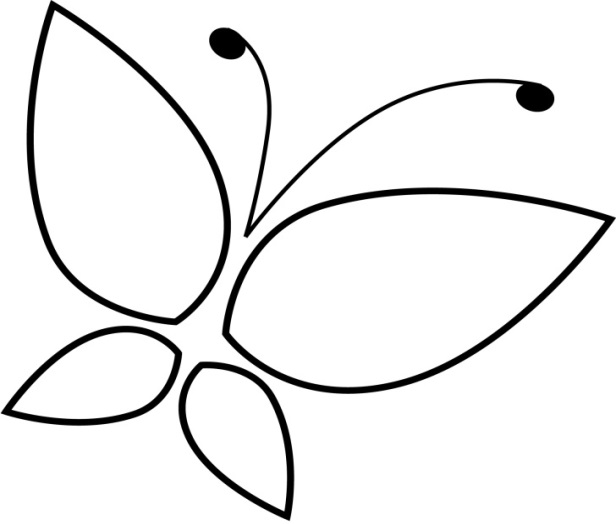 KÄRLA MUUSIKAKOOL	Palun  …………………………………………………………………….. välja arvata Kärla Muusikakooli õpilaste nimekirjast alates ………………………………………………Kuupäev:Allkiri